Buninyong Public School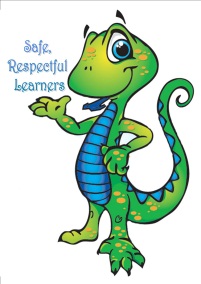 Check in – Check out Point sheetName: ………………………………………	 Date: ……………………Today’s Goal:    50%	55%	60%	65%	70%	75%	80%	
Points possible ……………………………	Goals Met ………………Points received …………………………….	2= excellent% Percent of Points ………………………	1= room to improve							0 =  did not meet expectationsTarget behaviourSession 1LunchSession 2RecessSession 3Be  safe:Follow adult directions2  1  02  1  02  1  02  1  02  1  0Be respectful:Use appropriate language2  1  02  1  02  1  02  1  02  1  0Be a learner: Stay on task2  1  02  1  02  1  02  1  02  1  0Percentage50%55%60%65%70%75%80%90%Points1517181921232427